Kilbourne Middle School Orchestra
2019-2020 District Calendar 
As of August 9, 2019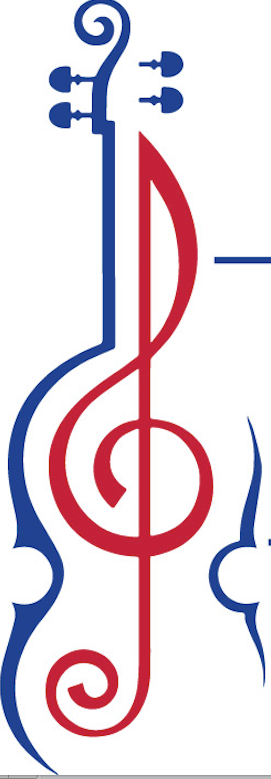 Date				Time		Event					LocationOctober Tuesday, October 29		7:00 PM 	KMS/WWay 				TWHS 
						Fall Halloween Concert 
						(TWHS to follow at 8 pm)
December 
Tuesday, Dec 10		4-6:30 PM 	KMS Nursing Home Tour &		KMS/Various 						Pizza Party/Gift Exchange
Friday, December 21		9:00 AM 	KMS Holiday Assembly 		KMS 
January 
Friday, Jan 10 or 17 		10:45 AM	8th Grade Rehearsal 			TWHS
						with TWHS OrchestraMarch Wednesday, March 4		7:30 PM	KMS Orchestra Concert		KMS Saturday, March 21		All day 	OMEA Solo/Ensemble Contest	TBD  MayThursday, May 7 		7:30 PM	East Side Grades 6-8 Concert	TWHSFriday, May 8 		TBD 		Worthington Middle School		TWHS 
						Large Group FestivalSat, May 9			All day		Cedar Point!				Sandusky, OH Additional TBD Event:Fall & Spring Social EventsElementary Tour to Colonial Hills, Evening Street, & Wilson Hill – Spring 2019 